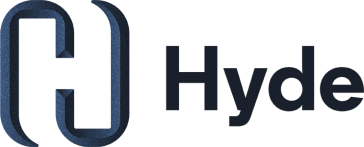 Anti-Social Behaviour DiaryPlease complete with your detailsName: 		     Address: 		     Contact No.: 	     Please return to: “FREEPOST RESIDENTS MATTER”Please write in capitals - you do not need any additional address details such as postcode -just use the FREEPOST address above “FREEPOST RESIDENTS MATTER”.)Guidance NotesYour support by completing this diary is the first step towards stopping the nuisance you are suffering.Everything you write will be treated in the strictest confidence, but you need to understand that if a civil or criminal court case follows, this diary may become evidence.Although it is our intention to stop any nuisance before it is necessary to go to Court, if we do reach this stage, we will contact you again to ask if you are willing to be a witness.This diary is your personal record of what you see or hear.  You should not write down things other people have told you about.  If you know someone who would like to help, we can send them their own diary to complete.  Write down the date and time of each incident.Write down the names of anyone involved in the incidents.  If you do not know them, a description will help.  Do not make assumptions.  It is better to record that you could not identify the person rather than get it wrong.If you take photographs or video any incident, record this on your diary sheet.  It is important that you contact us immediately and we will arrange to collect these within 7 days.It is important that you return your diary by the date shown on the front.  If we do not hear from you by this date, we may assume you have nothing to report.   We are able to deal more effectively with reports of anti-social behaviour if we address incidents quickly.If you would like this document in another language or format, or if you require the services of an interpreter, please contact us.By signing this form you are giving us consent to collect, store, and use your sensitive personal data only for the purposes outlined above.  If the person named on the form is a minor or incapable, this form may be signed by a parent, guardian, or legally empowered 3rd party.  The personal information you have provided will be processed in accordance with the General Data Protection Regulation.  For further information, write to Data Protection Officer, The Hyde Group, 30 Park Street, London, SE1 9EQ or see our Privacy Notice on our website: https://www.hyde-housing.co.uk/privacy/Case OfficerContact No:0800 3 282282Or 0300 123 2233 if calling from a mobileASB Case Ref:Please return by:Tackling Anti-Social Behaviour                     INCIDENT DIARYPlease complete one incident in the section below.  If there is a second incident on the same day or night, please complete a new section.Date:                                                Time from:        To      Where did the incident happen?Write the address or location of where the incident occurred.Who did it, or who was involved?Put the name and address of the person/people responsible.  If you do not know who they are, give a description including any distinguishing features or clothing.Incident Details / What happened?Write down exactly what you saw and heard.  How did this affect you?Write down the way the incident has made you feel include its affect on the people you live with eg stopped you sleeping, frightened your children etc.  Signed:                                                 Date:     Tackling Anti-Social Behaviour                     INCIDENT DIARYPlease complete one incident in the section below.  If there is a second incident on the same day or night, please complete a new section.Date:                                                Time from:        To      Where did the incident happen?Write the address or location of where the incident occurred.Who did it, or who was involved?Put the name and address of the person/people responsible.  If you do not know who they are, give a description including any distinguishing features or clothing.Incident Details / What happened?Write down exactly what you saw and heard.  How did this affect you?Write down the way the incident has made you feel include its affect on the people you live with eg stopped you sleeping, frightened your children etc.  Signed:                                                 Date:     Tackling Anti-Social Behaviour                     INCIDENT DIARYPlease complete one incident in the section below.  If there is a second incident on the same day or night, please complete a new section.Date:                                                Time from:        To      Where did the incident happen?Write the address or location of where the incident occurred.Who did it, or who was involved?Put the name and address of the person/people responsible.  If you do not know who they are, give a description including any distinguishing features or clothing.Incident Details / What happened?Write down exactly what you saw and heard.  How did this affect you?Write down the way the incident has made you feel include its affect on the people you live with eg stopped you sleeping, frightened your children etc.  Signed:                                                 Date:     Tackling Anti-Social Behaviour                     INCIDENT DIARYPlease complete one incident in the section below.  If there is a second incident on the same day or night, please complete a new section.Date:                                                Time from:        To      Where did the incident happen?Write the address or location of where the incident occurred.Who did it, or who was involved?Put the name and address of the person/people responsible.  If you do not know who they are, give a description including any distinguishing features or clothing.Incident Details / What happened?Write down exactly what you saw and heard.  How did this affect you?Write down the way the incident has made you feel include its affect on the people you live with eg stopped you sleeping, frightened your children etc.  Signed:                                                 Date:     Tackling Anti-Social Behaviour                     INCIDENT DIARYPlease complete one incident in the section below.  If there is a second incident on the same day or night, please complete a new section.Date:                                                Time from:        To      Where did the incident happen?Write the address or location of where the incident occurred.Who did it, or who was involved?Put the name and address of the person/people responsible.  If you do not know who they are, give a description including any distinguishing features or clothing.Incident Details / What happened?Write down exactly what you saw and heard.  How did this affect you?Write down the way the incident has made you feel include its affect on the people you live with eg stopped you sleeping, frightened your children etc.  Signed:                                                 Date:     Tackling Anti-Social Behaviour                     INCIDENT DIARYPlease complete one incident in the section below.  If there is a second incident on the same day or night, please complete a new section.Date:                                                Time from:        To      Where did the incident happen?Write the address or location of where the incident occurred.Who did it, or who was involved?Put the name and address of the person/people responsible.  If you do not know who they are, give a description including any distinguishing features or clothing.Incident Details / What happened?Write down exactly what you saw and heard.  How did this affect you?Write down the way the incident has made you feel include its affect on the people you live with eg stopped you sleeping, frightened your children etc.  Signed:                                                 Date:     Tackling Anti-Social Behaviour                     INCIDENT DIARYPlease complete one incident in the section below.  If there is a second incident on the same day or night, please complete a new section.Date:                                                Time from:        To      Where did the incident happen?Write the address or location of where the incident occurred.Who did it, or who was involved?Put the name and address of the person/people responsible.  If you do not know who they are, give a description including any distinguishing features or clothing.Incident Details / What happened?Write down exactly what you saw and heard.  How did this affect you?Write down the way the incident has made you feel include its affect on the people you live with eg stopped you sleeping, frightened your children etc.  Signed:                                                 Date:     Tackling Anti-Social Behaviour                     INCIDENT DIARYPlease complete one incident in the section below.  If there is a second incident on the same day or night, please complete a new section.Date:                                                Time from:        To      Where did the incident happen?Write the address or location of where the incident occurred.Who did it, or who was involved?Put the name and address of the person/people responsible.  If you do not know who they are, give a description including any distinguishing features or clothing.Incident Details / What happened?Write down exactly what you saw and heard.  How did this affect you?Write down the way the incident has made you feel include its affect on the people you live with eg stopped you sleeping, frightened your children etc.  Signed:                                                 Date:     Tackling Anti-Social Behaviour                     INCIDENT DIARYPlease complete one incident in the section below.  If there is a second incident on the same day or night, please complete a new section.Date:                                                Time from:        To      Where did the incident happen?Write the address or location of where the incident occurred.Who did it, or who was involved?Put the name and address of the person/people responsible.  If you do not know who they are, give a description including any distinguishing features or clothing.Incident Details / What happened?Write down exactly what you saw and heard.  How did this affect you?Write down the way the incident has made you feel include its affect on the people you live with eg stopped you sleeping, frightened your children etc.  Signed:                                                 Date:     Tackling Anti-Social Behaviour                     INCIDENT DIARYPlease complete one incident in the section below.  If there is a second incident on the same day or night, please complete a new section.Date:                                                Time from:        To      Where did the incident happen?Write the address or location of where the incident occurred.Who did it, or who was involved?Put the name and address of the person/people responsible.  If you do not know who they are, give a description including any distinguishing features or clothing.Incident Details / What happened?Write down exactly what you saw and heard.  How did this affect you?Write down the way the incident has made you feel include its affect on the people you live with eg stopped you sleeping, frightened your children etc.  Signed:                                                 Date:     Tackling Anti-Social Behaviour                     INCIDENT DIARYPlease complete one incident in the section below.  If there is a second incident on the same day or night, please complete a new section.Date:                                                Time from:        To      Where did the incident happen?Write the address or location of where the incident occurred.Who did it, or who was involved?Put the name and address of the person/people responsible.  If you do not know who they are, give a description including any distinguishing features or clothing.Incident Details / What happened?Write down exactly what you saw and heard.  How did this affect you?Write down the way the incident has made you feel include its affect on the people you live with eg stopped you sleeping, frightened your children etc.  Signed:                                                 Date:     Tackling Anti-Social Behaviour                     INCIDENT DIARYPlease complete one incident in the section below.  If there is a second incident on the same day or night, please complete a new section.Date:                                                Time from:        To      Where did the incident happen?Write the address or location of where the incident occurred.Who did it, or who was involved?Put the name and address of the person/people responsible.  If you do not know who they are, give a description including any distinguishing features or clothing.Incident Details / What happened?Write down exactly what you saw and heard.  How did this affect you?Write down the way the incident has made you feel include its affect on the people you live with eg stopped you sleeping, frightened your children etc.  Signed:                                                 Date:     